Upute za izradu plakata, digitalnog plakatai umne mape iz geografije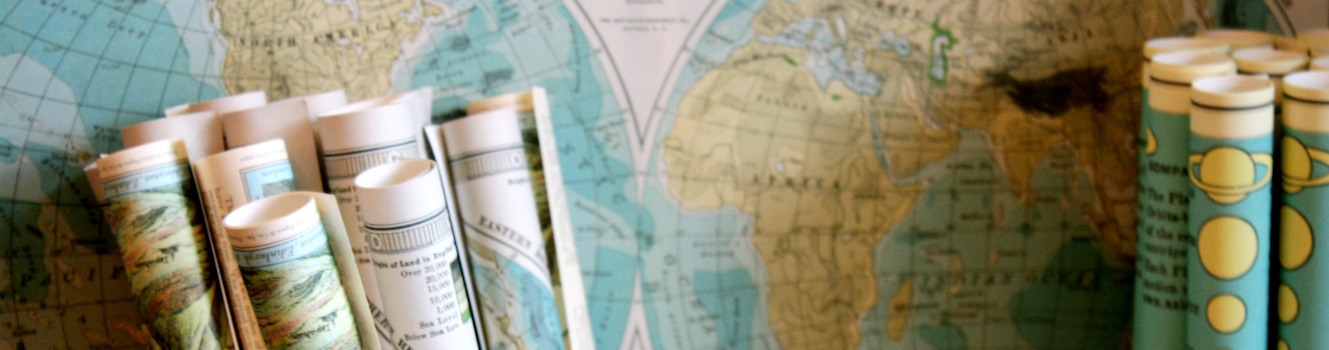 plakatdigitalni plakatUmna mapa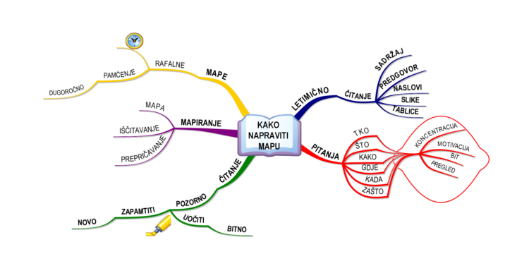 Izvori informacija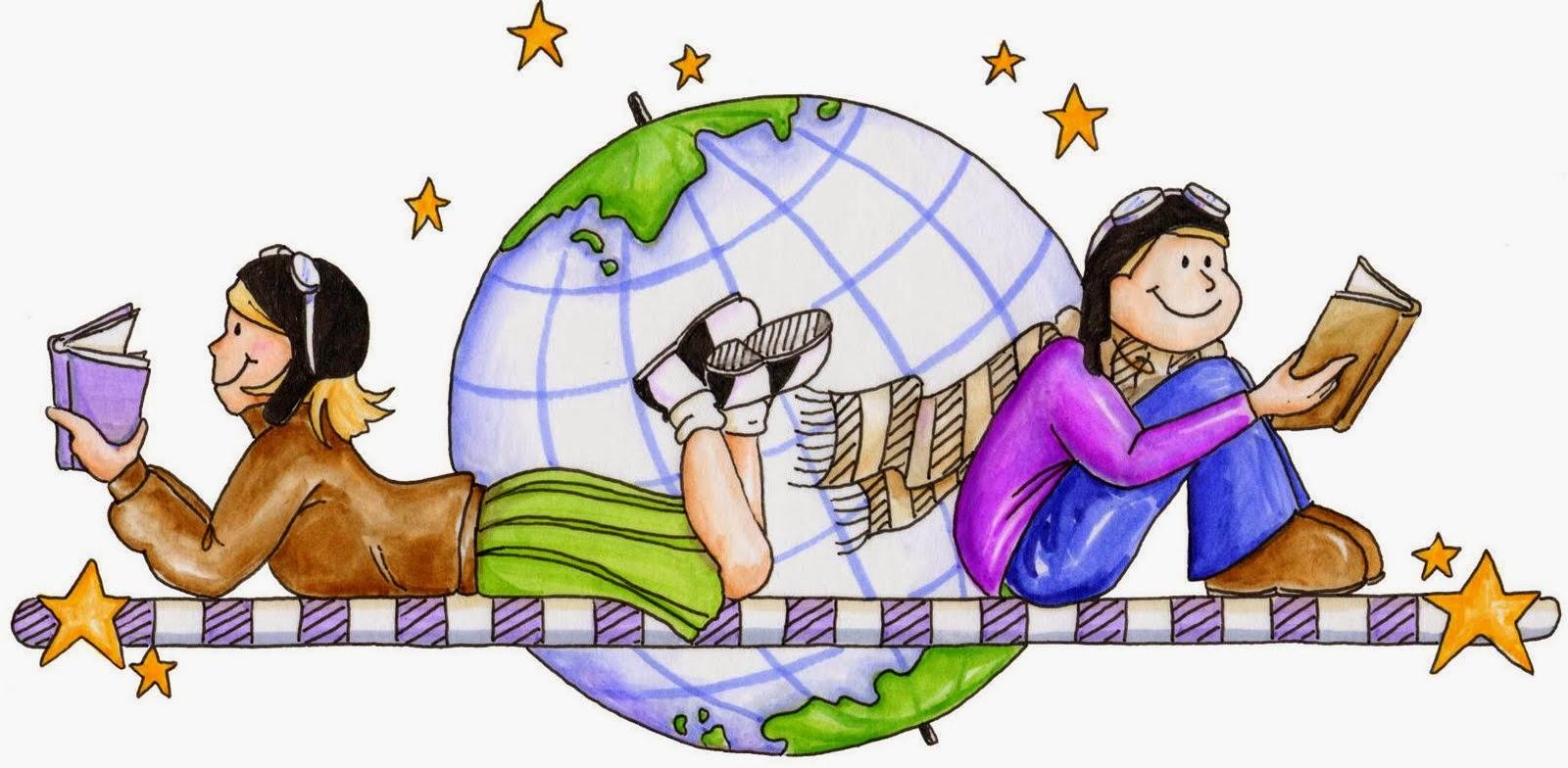 Literatura: udžbenik, knjige, časopisi, enciklopedija, atlasMrežne stranice: www.geografija.hr; stranica školeOstalo: dokumentarni film, TV emisija, usmena predaja, osobno iskustvo (dojmovi s putovanja, fotografije, razglednice)Marina Periša1. sadržaj-odabrati dio jedne lekcije ili neku zanimljivost, pročitati, zapisati bilješke-koristiti udžbenik, drugu literaturu, Internet-napraviti raspored teksta i slike /crteža-staviti naslov (treba biti uočljiv, ne treba biti prevelik)-napisati odabrane bilješke-zalijepiti crteže i slike, isječke iz novina  (tekstovi mogu biti isprintani, uredno izrezani i zaljepljeni)- sve što ste napisali na plakatu, trebate znati objasniti-u donjem desnom kutu napisati svoje ime, prezime, razred, školsku godinu2. izgled-veličina A1 (veličina hamer papira)  ili A2 (pola hamer papira)-odbrati veći font slova, boja slova treba biti različita od podloge, paziti da veličina slova ne bude presitna-ujednačeni font i boja slova (paziti da ne bude prešareno)-paziti na točnost, urednost, pravopis3. prezentiranje-trajanje prezentiranja oko 5 minuta (doma provježbati i izmjeriti vrijeme prezentiranja)-obratiti se razredu, paziti na brzinu govora-ne čitati tekst sa plakata (pripremiti na papiru podsjetnik za svaki slajd)-objasniti slike -jasnoća i glasnoća govora1. sadržaj-odabrati dio jedne lekcije ili neku zanimljivost, pročitati, zapisati bilješke-koristiti udžbenik, drugu literaturu, Internet-napraviti u word dokumentu raspored teksta i slike /crteža-staviti naslov (treba biti uočljiv, ne treba biti prevelik)-napisati odabrane bilješke- sve što ste napisali na plakatu, trebate znati objasniti-u donjem desnom kutu napisati svoje ime, prezime, razred, školsku godinu2. izgled-odbrati veći font slova, boja slova treba biti različita od podloge, paziti da veličina slova ne bude presitna-ujednačeni font i boja slova (paziti da ne bude prešareno)-paziti na točnost, urednost, pravopis3. prezentiranje-trajanje prezentiranja oko 5 minuta (doma provježbati i izmjeriti vrijeme prezentiranja)-obratiti se razredu, paziti na brzinu govora-ne čitati tekst sa plakata (pripremiti na papiru podsjetnik)-objasniti slike -jasnoća i glasnoća govora1. sadržaj-odabrati dio jednu temu koja je obrađena (npr. Svemir, Gibanja Zemlje… ) -pročitati tekst u udžbeniku, zapisati bilješke-koristiti udžbenik, drugu literaturu, Internet-staviti u sredinu naslov (treba biti uočljiv, ne treba biti prevelik)-oko naslova u smjeru strelica napisati pojmove (krenuti od većih premadetaljima, npr. Gibanja Zemlje  Zemljina rotacija- vrtnja Zemlje oko osi --        od zapada prema istoku -- traje 24 sata),- koristiti riječi i slike - sve što ste napisali na umnoj mapi trebate znati objasniti -u donjem desnom kutu napisati svoje ime, prezime, razred, školsku godinu2. izgled-odbrati veći font slova, boja slova treba biti različita od podloge, paziti da veličina slova ne bude presitna-ujednačeni font i boja slova (paziti da ne bude prešareno)-paziti na točnost, urednost, pravopis3. prezentiranje-trajanje prezentiranja oko 5 minuta (doma provježbati i izmjeriti vrijeme prezentiranja)-obratiti se razredu, paziti na brzinu govora-ne čitati tekst sa umne mape (pripremiti na papiru podsjetnik za svaki slajd)-objasniti slike -jasnoća i glasnoća govora